      Maintained Nursery School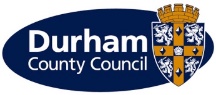             Oxhill Nursery School      Maintained Nursery School            Oxhill Nursery School      Durham County Council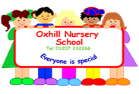      CHILDREN AND YOUNG    PEOPLE'S SERVICES      Durham County Council     CHILDREN AND YOUNG    PEOPLE'S SERVICES      Durham County Council     CHILDREN AND YOUNG    PEOPLE'S SERVICES      Durham County Council     CHILDREN AND YOUNG    PEOPLE'S SERVICESChild's name: Child's name: Child's name: Child's name: Child's date of birth: Child's date of birth:                                 Male                                Female                                   Male                                Female                                   Male                                Female                                   Male                                Female                                   Male                                Female                                   Male                                Female   Address:Address:Address:Address:Address:Address:Postcode: Postcode: Tel. No:Tel. No:Tel. No:Tel. No:Name of Parent/Carer:Relationship to Child:Name of Parent/Carer:Relationship to Child:Name of Parent/Carer:Relationship to Child:Parent/Carer Date of Birth: Parent/Carer Date of Birth: Parent/Carer Date of Birth: Email:Email:Email:Email:Email:Email:Your National Insurance Number: Your National Insurance Number: Your National Insurance Number: Your National Insurance Number: Your National Insurance Number: Your National Insurance Number: Has your child been offered at place at any other nursery? Has your child been offered at place at any other nursery? Has your child been offered at place at any other nursery? Has your child been offered at place at any other nursery? Has your child been offered at place at any other nursery? Has your child been offered at place at any other nursery? 2 year olds application    Free 15-hour working parent entitlement (eligibility code needed) check eligibility at https://www.childcarechoices.gov.uk/                                                                or   Free 15-hour parent entitlement (eligibility code needed) check eligibility at https://www.durham.gov.uk/playandlearn                                                        or   I am not entitled to a free nursery place and will pay fees (cost is £19.50 per session or £90 for 5 sessions)                Option 1:  Mornings 9.00 – 12.00                Option 2:  Afternoons 12.00 – 3.00The 2-year-old eligibility code I have received is: __________________________________________PLEASE ALSO COMPLETE 3 YEAR OLD APPLICATION BELOW2 year olds application    Free 15-hour working parent entitlement (eligibility code needed) check eligibility at https://www.childcarechoices.gov.uk/                                                                or   Free 15-hour parent entitlement (eligibility code needed) check eligibility at https://www.durham.gov.uk/playandlearn                                                        or   I am not entitled to a free nursery place and will pay fees (cost is £19.50 per session or £90 for 5 sessions)                Option 1:  Mornings 9.00 – 12.00                Option 2:  Afternoons 12.00 – 3.00The 2-year-old eligibility code I have received is: __________________________________________PLEASE ALSO COMPLETE 3 YEAR OLD APPLICATION BELOW2 year olds application    Free 15-hour working parent entitlement (eligibility code needed) check eligibility at https://www.childcarechoices.gov.uk/                                                                or   Free 15-hour parent entitlement (eligibility code needed) check eligibility at https://www.durham.gov.uk/playandlearn                                                        or   I am not entitled to a free nursery place and will pay fees (cost is £19.50 per session or £90 for 5 sessions)                Option 1:  Mornings 9.00 – 12.00                Option 2:  Afternoons 12.00 – 3.00The 2-year-old eligibility code I have received is: __________________________________________PLEASE ALSO COMPLETE 3 YEAR OLD APPLICATION BELOW2 year olds application    Free 15-hour working parent entitlement (eligibility code needed) check eligibility at https://www.childcarechoices.gov.uk/                                                                or   Free 15-hour parent entitlement (eligibility code needed) check eligibility at https://www.durham.gov.uk/playandlearn                                                        or   I am not entitled to a free nursery place and will pay fees (cost is £19.50 per session or £90 for 5 sessions)                Option 1:  Mornings 9.00 – 12.00                Option 2:  Afternoons 12.00 – 3.00The 2-year-old eligibility code I have received is: __________________________________________PLEASE ALSO COMPLETE 3 YEAR OLD APPLICATION BELOW2 year olds application    Free 15-hour working parent entitlement (eligibility code needed) check eligibility at https://www.childcarechoices.gov.uk/                                                                or   Free 15-hour parent entitlement (eligibility code needed) check eligibility at https://www.durham.gov.uk/playandlearn                                                        or   I am not entitled to a free nursery place and will pay fees (cost is £19.50 per session or £90 for 5 sessions)                Option 1:  Mornings 9.00 – 12.00                Option 2:  Afternoons 12.00 – 3.00The 2-year-old eligibility code I have received is: __________________________________________PLEASE ALSO COMPLETE 3 YEAR OLD APPLICATION BELOW2 year olds application    Free 15-hour working parent entitlement (eligibility code needed) check eligibility at https://www.childcarechoices.gov.uk/                                                                or   Free 15-hour parent entitlement (eligibility code needed) check eligibility at https://www.durham.gov.uk/playandlearn                                                        or   I am not entitled to a free nursery place and will pay fees (cost is £19.50 per session or £90 for 5 sessions)                Option 1:  Mornings 9.00 – 12.00                Option 2:  Afternoons 12.00 – 3.00The 2-year-old eligibility code I have received is: __________________________________________PLEASE ALSO COMPLETE 3 YEAR OLD APPLICATION BELOW3 year olds application   Free 15-hour are offered as                 Option 1:  Monday 8.45 – 2.45, Tuesday 8.45 – 2.45, Wednesday 8.45 – 11.45                Option 2:  Wednesday 12.30 – 3.30, Thursday 8.45 – 2.45, Friday 8.45 – 2.45  If you would like to access the Government Free 30 hours (5 days per week 8.30 – 2.30), please apply to the HMRC    (via www.childcarechoices.gov.uk ) and TICK the box to indicate your interest for a 30 hour place here The 30-hour code I have received is: ______________________________________________3 year olds application   Free 15-hour are offered as                 Option 1:  Monday 8.45 – 2.45, Tuesday 8.45 – 2.45, Wednesday 8.45 – 11.45                Option 2:  Wednesday 12.30 – 3.30, Thursday 8.45 – 2.45, Friday 8.45 – 2.45  If you would like to access the Government Free 30 hours (5 days per week 8.30 – 2.30), please apply to the HMRC    (via www.childcarechoices.gov.uk ) and TICK the box to indicate your interest for a 30 hour place here The 30-hour code I have received is: ______________________________________________3 year olds application   Free 15-hour are offered as                 Option 1:  Monday 8.45 – 2.45, Tuesday 8.45 – 2.45, Wednesday 8.45 – 11.45                Option 2:  Wednesday 12.30 – 3.30, Thursday 8.45 – 2.45, Friday 8.45 – 2.45  If you would like to access the Government Free 30 hours (5 days per week 8.30 – 2.30), please apply to the HMRC    (via www.childcarechoices.gov.uk ) and TICK the box to indicate your interest for a 30 hour place here The 30-hour code I have received is: ______________________________________________3 year olds application   Free 15-hour are offered as                 Option 1:  Monday 8.45 – 2.45, Tuesday 8.45 – 2.45, Wednesday 8.45 – 11.45                Option 2:  Wednesday 12.30 – 3.30, Thursday 8.45 – 2.45, Friday 8.45 – 2.45  If you would like to access the Government Free 30 hours (5 days per week 8.30 – 2.30), please apply to the HMRC    (via www.childcarechoices.gov.uk ) and TICK the box to indicate your interest for a 30 hour place here The 30-hour code I have received is: ______________________________________________3 year olds application   Free 15-hour are offered as                 Option 1:  Monday 8.45 – 2.45, Tuesday 8.45 – 2.45, Wednesday 8.45 – 11.45                Option 2:  Wednesday 12.30 – 3.30, Thursday 8.45 – 2.45, Friday 8.45 – 2.45  If you would like to access the Government Free 30 hours (5 days per week 8.30 – 2.30), please apply to the HMRC    (via www.childcarechoices.gov.uk ) and TICK the box to indicate your interest for a 30 hour place here The 30-hour code I have received is: ______________________________________________3 year olds application   Free 15-hour are offered as                 Option 1:  Monday 8.45 – 2.45, Tuesday 8.45 – 2.45, Wednesday 8.45 – 11.45                Option 2:  Wednesday 12.30 – 3.30, Thursday 8.45 – 2.45, Friday 8.45 – 2.45  If you would like to access the Government Free 30 hours (5 days per week 8.30 – 2.30), please apply to the HMRC    (via www.childcarechoices.gov.uk ) and TICK the box to indicate your interest for a 30 hour place here The 30-hour code I have received is: ______________________________________________If your child has a Special Educational Need or Disability or will require additional support in nursery, please inform us as soon as possible.If your child has a Special Educational Need or Disability or will require additional support in nursery, please inform us as soon as possible.If your child has a Special Educational Need or Disability or will require additional support in nursery, please inform us as soon as possible.If your child has a Special Educational Need or Disability or will require additional support in nursery, please inform us as soon as possible.If your child has a Special Educational Need or Disability or will require additional support in nursery, please inform us as soon as possible.If your child has a Special Educational Need or Disability or will require additional support in nursery, please inform us as soon as possible.Date of application:Date of application:Signed:Signed:Signed:Signed:Date of child's entry into Early years provision (office use) :2 year room2 year room2 year room2 year roomPre-schoolPlease email completed form to: admissions.oxhillnursery@gmail.com or return to school office.Please email completed form to: admissions.oxhillnursery@gmail.com or return to school office.Please email completed form to: admissions.oxhillnursery@gmail.com or return to school office.Please email completed form to: admissions.oxhillnursery@gmail.com or return to school office.Please email completed form to: admissions.oxhillnursery@gmail.com or return to school office.Please email completed form to: admissions.oxhillnursery@gmail.com or return to school office.